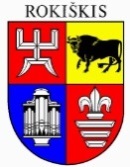 ROKIŠKIO RAJONO SAVIVALDYBĖS TARYBASPRENDIMASDĖL SUTIKIMO PERIMTI OBELIŲ VAIKŲ GLOBOS NAMŲ SAVININKO TEISES IR PAREIGAS BEI TURTĄ2019 m. gruodžio 20 d. Nr. TS-    RokiškisVadovaudamasi Lietuvos Respublikos vietos savivaldos įstatymo 6 straipsnio 12 punktu, Lietuvos Respublikos valstybės ir savivaldybių turto valdymo, naudojimo ir disponavimo juo įstatymo 6 straipsnio 2 punktu, Lietuvos Respublikos biudžetinių įstaigų įstatymo 4 straispsnio 5 dalimi bei atsižvelgdama į Lietuvos Respublikos socialinės apsaugos ir darbo ministerijos 2019 m. birželio 10 d. raštą Nr. (14.3-32) SD-2997 ,,Dėl Obelių vaikų globos namų perdavimo“ ir 2019 m. lapkričio 13 d. raštą Nr. (14.3-32) raštą SD-5560 ,,Dėl Obelių vaikų gobos namų perdavimo“, Rokiškio rajono savivaldybės taryba  n u s p r e n d ž i a:1. Sutikti perimti Rokiškio rajono savivaldybės nuosavybėn iš Lietuvos Respublikos socialinės apsaugos ir darbo ministerijos Obelių vaikų  globos namų:1.1. savininko teises ir pareigas;1.2. patikėjimo teise valdomą ilgalaikį turtą savarankiškosioms savivaldybės funkcijoms įgyvendinti (socialinių paslaugų planavimas ir teikimas) pagal 1 priedą;1.3. patikėjimo teise valdomą kitą ilgalaikį materialųjį ir nematerialujį turtą savarankiškosioms savivaldybės funkcijoms įgyvendinti (socialinių paslaugų planavimas ir teikimas) pagal 2 priedą.1.4.  patikėjimo teise valdomas transporto priemones savarankiškosioms savivaldybės funkcijoms įgyvendinti (socialinių paslaugų planavimas ir teikimas) pagal 3 priedą.2. Įgalioti Rokiškio rajono savivaldybės administracijos direktorių Rokiškio rajono savivaldybės vardu pasirašyti su šio sprendimo 1.1–1.4 papunkčiuose nurodytų savininko teisių ir pareigų bei turto priėmimu ir perdavimu susijusius dokumentus bei atlikti kitus teisės aktuose nustatytus veiksmus.Sprendimas per vieną mėnesį gali būti skundžiamas Regionų apygardos administraciniam teismui, skundą (prašymą) paduodant bet kuriuose šio teismo rūmuose Lietuvos Respublikos administracinių bylų teisenos įstatymo nustatyta tvarka.Savivaldybės meras	Ramūnas GodeliauskasZ. ČaplikienėRokiškio rajono savivaldybės tarybaiSPRENDIMO PROJEKTO „DĖL SUTIKIMO PERIMTI OBELIŲ VAIKŲ GLOBOS NAMŲ SAVININKO TEISES IR PAREIGAS BEI TURTĄ‘‘ AIŠKINAMASIS RAŠTASParengto sprendimo projekto tikslai ir uždaviniai. Šio sprendimo projekto tikslas – sutikti perimti Obelių vaikų globos namų savininko teises ir pareigas, ilgalaikį materialųjį ir nematerialųjį turtą bei globos namų patikėjimo teise valdomą nekilnojamąjį turtą.    Šiuo metu teisinis reglamentavimas. Lietuvos Respublikos vietos savivaldos įstatymas.Sprendimo projekto esmė. Obelių vaikų globos namų savininimo teises ir pareigas dabar turi Lietuvos Respublikos socialinės apsaugos ir darbo ministerija. Vykdant perėjimą nuo institucinės globos prie šeimoje ir bendruomenėje teikiamų paslaugų neįgaliesiems ir likusiems be tėvų globos vaikams veiksmų 2014-2020 metų planą, pertvarkyti vaikų globos namus, kuriant institucinei globai alternatyvias bendruomenines paslaugas. Lietuvos Respublikos socialinės apsaugos ir darbo ministerija siūlo Rokiškio rajono savivaldybei perimti Obelių vaikų globos namų savininko teises ir pareigas, ilgalaikį materialųjį ir nematerialųjį turtą bei globos namų patikėjimo teise valdomą nekilnojamą turtą.Galimos pasekmės, priėmus siūlomą tarybos sprendimo projektą:teigiamos – vykdant perėjimą nuo institucinės globos prie šeimoje ir bendruomenėje teikiamų paslaugų neįgaliesiems ir likusiems be tėvų globos, pertvarkant vaikų globos namus, bus kuriamos alternatyvios bendruomeninės socialinės paslaugos;neigiamų – nėra.Kokia sprendimo nauda Rokiškio rajono gyventojams. Vykdant perėjimą nuo institucinės globos prie šeimoje ir bendruomenėje teikiamų paslaugų neįgaliesiems ir likusiems be tėvų globos, pertvarkant globos namus, bus kuriamos alternatyvios bendruomeninės socialinės paslaugos. Šios alternatyvios paslaugos bus teikiamos Rokiškio rajono gyventojams.Finansavimo šaltiniai ir lėšų poreikis. Valstybės biudžeto ir savivaldybės lėšos.Suderinamumas su Lietuvos Respublikos galiojančiais teisės norminiais aktais: Lietuvos Respublikos vietos savivaldos įstatymas, Lietuvos Respublikos socialinės apsaugos ir darbo ministro 2014 m. vasario 14 d. įsakymas Nr. A1-83 ,,Dėl perėjimo nuo institucinės globos  prie šeimoje ir bendruomenėje teikiamų paslaugų neįgaliesiems ir likusiems be tėvų globos vaikams  2014-2020 metų veiksmų plano patvirtinimo“.Antikorupcinis vertinimas. Teisės akte nenumatoma reguliuoti visuomeninių santykių, susijusių su Lietuvos Respublikos korupcijos prevencijos įstatymo 8 straipsnio 1 dalyje numatytais veiksniais, todėl teisės aktas nevertinamas antikorupciniu požiūriu. Vedėjo pavaduotoja                                            		                           Zita Čaplikienė